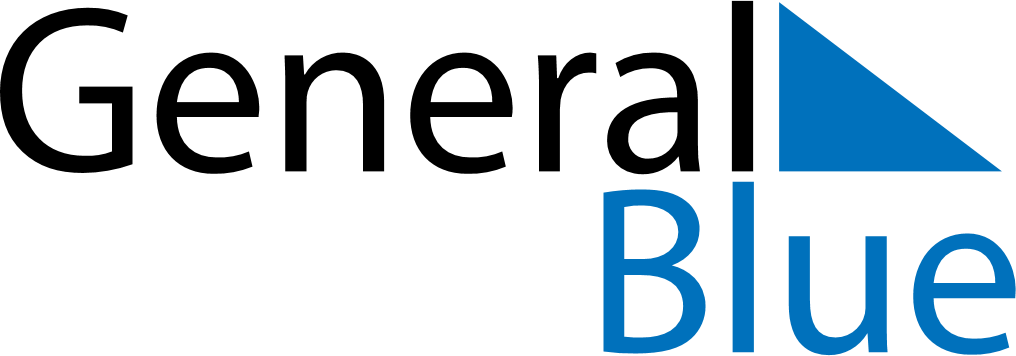 January 2024January 2024January 2024January 2024January 2024January 2024Lerum, Vaestra Goetaland, SwedenLerum, Vaestra Goetaland, SwedenLerum, Vaestra Goetaland, SwedenLerum, Vaestra Goetaland, SwedenLerum, Vaestra Goetaland, SwedenLerum, Vaestra Goetaland, SwedenSunday Monday Tuesday Wednesday Thursday Friday Saturday 1 2 3 4 5 6 Sunrise: 8:54 AM Sunset: 3:33 PM Daylight: 6 hours and 38 minutes. Sunrise: 8:54 AM Sunset: 3:34 PM Daylight: 6 hours and 39 minutes. Sunrise: 8:54 AM Sunset: 3:35 PM Daylight: 6 hours and 41 minutes. Sunrise: 8:53 AM Sunset: 3:37 PM Daylight: 6 hours and 43 minutes. Sunrise: 8:53 AM Sunset: 3:38 PM Daylight: 6 hours and 45 minutes. Sunrise: 8:52 AM Sunset: 3:40 PM Daylight: 6 hours and 47 minutes. 7 8 9 10 11 12 13 Sunrise: 8:51 AM Sunset: 3:41 PM Daylight: 6 hours and 49 minutes. Sunrise: 8:51 AM Sunset: 3:43 PM Daylight: 6 hours and 52 minutes. Sunrise: 8:50 AM Sunset: 3:44 PM Daylight: 6 hours and 54 minutes. Sunrise: 8:49 AM Sunset: 3:46 PM Daylight: 6 hours and 57 minutes. Sunrise: 8:48 AM Sunset: 3:48 PM Daylight: 7 hours and 0 minutes. Sunrise: 8:47 AM Sunset: 3:50 PM Daylight: 7 hours and 2 minutes. Sunrise: 8:46 AM Sunset: 3:52 PM Daylight: 7 hours and 5 minutes. 14 15 16 17 18 19 20 Sunrise: 8:45 AM Sunset: 3:54 PM Daylight: 7 hours and 8 minutes. Sunrise: 8:43 AM Sunset: 3:55 PM Daylight: 7 hours and 12 minutes. Sunrise: 8:42 AM Sunset: 3:57 PM Daylight: 7 hours and 15 minutes. Sunrise: 8:41 AM Sunset: 4:00 PM Daylight: 7 hours and 18 minutes. Sunrise: 8:39 AM Sunset: 4:02 PM Daylight: 7 hours and 22 minutes. Sunrise: 8:38 AM Sunset: 4:04 PM Daylight: 7 hours and 25 minutes. Sunrise: 8:37 AM Sunset: 4:06 PM Daylight: 7 hours and 29 minutes. 21 22 23 24 25 26 27 Sunrise: 8:35 AM Sunset: 4:08 PM Daylight: 7 hours and 32 minutes. Sunrise: 8:33 AM Sunset: 4:10 PM Daylight: 7 hours and 36 minutes. Sunrise: 8:32 AM Sunset: 4:12 PM Daylight: 7 hours and 40 minutes. Sunrise: 8:30 AM Sunset: 4:15 PM Daylight: 7 hours and 44 minutes. Sunrise: 8:28 AM Sunset: 4:17 PM Daylight: 7 hours and 48 minutes. Sunrise: 8:26 AM Sunset: 4:19 PM Daylight: 7 hours and 52 minutes. Sunrise: 8:25 AM Sunset: 4:21 PM Daylight: 7 hours and 56 minutes. 28 29 30 31 Sunrise: 8:23 AM Sunset: 4:24 PM Daylight: 8 hours and 0 minutes. Sunrise: 8:21 AM Sunset: 4:26 PM Daylight: 8 hours and 5 minutes. Sunrise: 8:19 AM Sunset: 4:28 PM Daylight: 8 hours and 9 minutes. Sunrise: 8:17 AM Sunset: 4:31 PM Daylight: 8 hours and 13 minutes. 